Bank Item NumberG.C.2.12.L1BenchmarkSS.7.C.2.12Cognitive Complexity LowItemWho would a citizen contact about a problem with city roads?Athe county commissionerBthe presidentCthe governor Dthe mayorBank Item NumberG.C.2.12.L1G.C.2.12.L1BenchmarkSS.7.C.2.12SS.7.C.2.12Cognitive Complexity LowLowItemWho would a citizen contact about a problem with city roads?Who would a citizen contact about a problem with city roads?Athe county commissionerIncorrect- County governments are local governments.  However, county governments would not be responsible for addressing a city-level issue such as repairing city roads.Bthe presidentIncorrect- The president is the chief executive of the country and would not be responsible for addressing a local government issue such as repairing city roads.Cthe governor Incorrect-The governor is the chief executive of a state and would not be responsible for addressing a local government issue such as repairing city roads.Dthe mayorCorrect-The mayor is the chief executive of cities and would be responsible for addressing a problem with city roads.Bank Item NumberG.C.2.12.M1BenchmarkSS.7.C.2.12Cognitive ComplexityModerateItemShrimp and seafood industries in Florida are concerned about the freshwater supply from Georgia.  If the freshwater supply is reduced, Florida’s shrimp and seafood industries could be harmed.  Who is responsible for resolving this dispute?Afederal legislative branch Bfederal executive branch Cstate legislatures Dstate judiciary  Bank Item NumberG.C.2.12.M1G.C.2.12.M1BenchmarkSS.7.C.2.12SS.7.C.2.12Cognitive ComplexityModerateModerateItemShrimp and seafood industries in Florida are concerned about the freshwater supply from Georgia.  If the freshwater supply is reduced, Florida’s shrimp and seafood industries could be harmed.  Who is responsible for resolving this dispute?Shrimp and seafood industries in Florida are concerned about the freshwater supply from Georgia.  If the freshwater supply is reduced, Florida’s shrimp and seafood industries could be harmed.  Who is responsible for resolving this dispute?Afederal legislative branch Incorrect-The U.S. Congress is the federal legislative branch; resolving a dispute would be based on current law which is the responsibility of the executive branch.Bfederal executive branch Correct-The federal executive branch would resolve the dispute based on current law.  Enforcing federal law is the responsibility of the federal executive branch.  Cstate legislatures Incorrect-The issue involves two states; state legislatures make decisions that apply only to the state in which the legislature exists, and would not affect actions in other states.  Dstate judiciary  Incorrect-The issue involves two states; state courts make decisions that apply only to the state in which the judiciary exists, and would not affect actions in other states.  Bank Item NumberG.C.2.12.M2BenchmarkSS.7.C.2.12Cognitive ComplexityModerateItemThe newspaper headline below describes a community problem.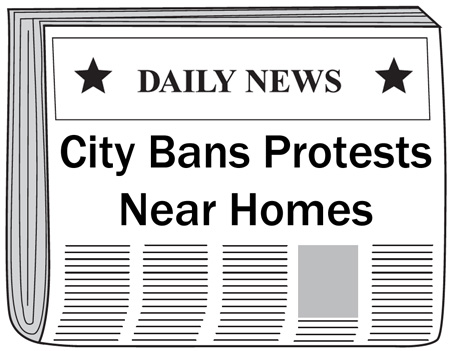 What problem was the ordinance meant to address?Aconcerns about local businesses  Bthreats to public educationCconcerns about parking Dthreats to public safetyBank Item NumberG.C.2.12.M2G.C.2.12.M2BenchmarkSS.7.C.2.12SS.7.C.2.12Cognitive ComplexityModerateModerateItemThe newspaper headline below describes a community problem.What problem was the ordinance meant to address?The newspaper headline below describes a community problem.What problem was the ordinance meant to address?Aconcerns about local businesses  Incorrect-The headline does not refer to businesses; the headline refers to homes.Bthreats to public educationIncorrect-The headline does not refer to education or schools; the headline refers to homes.Cconcerns about parking Incorrect-The headline does not refer to parking; available parking would not be a reason to ban protest.Dthreats to public safetyCorrect-People gathering near homes and creating a disturbance with a protest may create a threat to public safety.   Bank Item NumberG.C.2.12.M3BenchmarkSS.7.C.2.12Cognitive ComplexityModerateItemWhy are canned food drives held?  Ato help private community groups support those in needBto help city administrators fulfill their responsibilitiesCto help county officials meet their obligations  Dto help state agencies distribute benefits Bank Item NumberG.C.2.12.M3G.C.2.12.M3BenchmarkSS.7.C.2.12SS.7.C.2.12Cognitive ComplexityModerateModerateItemWhy are canned food drives held?  Why are canned food drives held?  Ato help private community groups support those in needCorrect-The canned food collected by private groups can support a community need such as reducing hunger.  Bto help city administrators fulfill their responsibilitiesIncorrect-City administrators are local government officials.  Local government officials might collect canned food but it would not be to fulfill their responsibilities; it might be to support the community outside their responsibilities. Cto help county officials meet their obligations  Incorrect- County officials are local government officials.  Local government officials might collect canned food but it would not be to fulfill their responsibilities; it might be to support communities outside their responsibilities.Dto help state agencies distribute benefits Incorrect- State agencies might collect canned food but it would not be to fulfill their responsibilities; it might be to support communities outside their responsibilities.Bank Item NumberG.C.2.12.H1BenchmarkSS.7.C.2.12Cognitive ComplexityHighItemThe statements below are from a conversation about a public policy issue. ---------------------------Peggy:  People who receive state unemployment benefits should be required to perform community service.     Jeff:  I disagree.  People who are unemployed need the time to look for work.---------------------------What public policy solution would Peggy and Jeff likely support?   Aincreased background checksBincreased support payments    Cexpanded training programs  Dexpanded private assistance  Bank Item NumberG.C.2.12.H1G.C.2.12.H1BenchmarkSS.7.C.2.12SS.7.C.2.12Cognitive ComplexityHighHighItemThe statements below are from a conversation about a public policy issue. ---------------------------Peggy:  People who receive state unemployment benefits should be required to perform community service.     Jeff:  I disagree.  People who are unemployed need the time to look for work.---------------------------What public policy solution would Peggy and Jeff likely support?   The statements below are from a conversation about a public policy issue. ---------------------------Peggy:  People who receive state unemployment benefits should be required to perform community service.     Jeff:  I disagree.  People who are unemployed need the time to look for work.---------------------------What public policy solution would Peggy and Jeff likely support?   Aincreased background checksIncorrect-The statements do not focus on whether working persons need to have their backgrounds researched. Bincreased support payments    Incorrect-The statements do not indicate that persons receiving unemployment benefits should have their payments increased.Cexpanded training programs  Correct-Both speakers would like unemployed people to be working whether they are working in the community as volunteers or else if they are looking for work.  These statements suggest that unemployed people should try to move off unemployment. Dexpanded private assistance  Incorrect-Both speakers would like unemployed people to be working.  Expanding private assistance would not accomplish this goal.  